ПРАВИТЕЛЬСТВО ОМСКОЙ ОБЛАСТИПОСТАНОВЛЕНИЕот 24 апреля 2019 г. N 147-пОБ УТВЕРЖДЕНИИ ПОРЯДКА ОПРЕДЕЛЕНИЯ ОБЪЕМА И ПРЕДОСТАВЛЕНИЯСУБСИДИЙ ИЗ ОБЛАСТНОГО БЮДЖЕТА СОЦИАЛЬНО ОРИЕНТИРОВАННЫМНЕКОММЕРЧЕСКИМ ОРГАНИЗАЦИЯМ, НЕ ЯВЛЯЮЩИМСЯ ГОСУДАРСТВЕННЫМИ(МУНИЦИПАЛЬНЫМИ) УЧРЕЖДЕНИЯМИ, ДЛЯ ДОСТИЖЕНИЯ ЦЕЛЕЙФЕДЕРАЛЬНОГО ПРОЕКТА "ТВОРЧЕСКИЕ ЛЮДИ"В соответствии с пунктом 2 статьи 78.1 Бюджетного кодекса Российской Федерации, в связи с необходимостью обеспечения достижения целей федерального проекта "Творческие люди" Правительство Омской области постановляет:Утвердить прилагаемый Порядок определения объема и предоставления субсидий из областного бюджета социально ориентированным некоммерческим организациям, не являющимся государственными (муниципальными) учреждениями, для достижения целей федерального проекта "Творческие люди".(в ред. Постановления Правительства Омской области от 07.04.2021 N 138-п)Исполняющий обязанностиПредседателя ПравительстваОмской областиВ.П.БойкоПриложениек постановлению Правительства Омской областиот 24 апреля 2019 г. N 147-пПОРЯДОКопределения объема и предоставления субсидий из областногобюджета социально ориентированным некоммерческиморганизациям, не являющимся государственными(муниципальными) учреждениями, для достижения целейфедерального проекта "Творческие люди"I. Общие положения1. Настоящий Порядок в рамках реализации государственной программы Омской области "Развитие культуры и туризма", утвержденной постановлением Правительства Омской области от 15 октября 2013 года N 251-п, федерального проекта "Творческие люди" регулирует отношения по определению объема и предоставлению из областного бюджета субсидий социально ориентированным некоммерческим организациям, не являющимся государственными (муниципальными) учреждениями, осуществляющим свою деятельность в сферах образования, физической культуры и спорта, просвещения, науки, культуры, искусства, кинематографии, библиотечного и музейного дела, художественного и музыкального образования, туризма, содействия духовному развитию личности, укрепления российской гражданской идентичности на основе духовно-нравственных и культурных ценностей народов Российской Федерации (далее - некоммерческие организации), на реализацию творческих проектов и мероприятий, указанных в пункте 2 настоящего Порядка.2. Целью предоставления субсидий является финансовое обеспечение затрат некоммерческих организаций по реализации творческих проектов и мероприятий:1) в области музыкального и театрального искусства;2) направленных на укрепление российской гражданской идентичности на основе духовно-нравственных и культурных ценностей народов Российской Федерации, включая мероприятия, направленные на популяризацию русского языка и литературы, народных художественных промыслов и ремесел.3. Главным распорядителем средств областного бюджета, до которого в соответствии с бюджетным законодательством Российской Федерации как до получателя бюджетных средств доведены в установленном порядке лимиты бюджетных обязательств на предоставление субсидий на соответствующий финансовый год (соответствующий финансовый год и плановый период), является Министерство культуры Омской области (далее - Министерство).4. Критериями отбора некоммерческих организаций для предоставления субсидий (далее - отбор) являются:1) осуществление некоммерческой организацией уставной деятельности в одной либо нескольких сферах, указанных в пункте 1 настоящего Порядка, не менее 1 года;2) государственная регистрация некоммерческой организации в качестве юридического лица;3) соответствие целей и задач творческих проектов, мероприятий, указанных в пункте 2 настоящего Порядка (далее - проекты), уставным целям некоммерческой организации;4) эффективность реализации проекта.5. Получатели субсидий определяются по результатам отбора, проводимого в форме запроса предложений (заявок), направленных участниками отбора для участия в отборе, исходя из соответствия участника отбора категории получателей субсидий, критериям отбора и очередности поступления предложений (заявок) на участие в отборе.6. Сведения о субсидиях размещаются на едином портале бюджетной системы Российской Федерации в информационно-телекоммуникационной сети "Интернет" (далее - единый портал) (в разделе единого портала) не позднее 15-го рабочего дня, следующего за днем принятия закона Омской области об областном бюджете (закона Омской области о внесении изменений в закон Омской области об областном бюджете).(п. 6 в ред. Постановления Правительства Омской области от 28.12.2022 N 806-п)II. Порядок проведения отбора7. Объявление о проведении отбора размещается в срок не позднее 1 рабочего дня до даты начала подачи предложений (заявок), определяемой Министерством, на едином портале (в случае проведения отбора в государственной интегрированной информационной системе управления общественными финансами "Электронный бюджет" (далее - система "Электронный бюджет")) или на ином сайте, на котором обеспечивается проведение отбора (с размещением указателя страницы сайта на едином портале), а также на официальном сайте Министерства в информационно-телекоммуникационной сети "Интернет" по адресу http://mkt.omskportal.ru/oiv/mkt (далее - официальный сайт) с указанием:(в ред. Постановления Правительства Омской области от 29.06.2022 N 342-п)1) сроков проведения отбора;(в ред. Постановления Правительства Омской области от 29.06.2022 N 342-п)1.1) даты подачи или окончания приема предложений (заявок) некоммерческих организаций, которая не может быть ранее 10-го календарного дня, следующего за днем размещения объявления о проведении отбора;(абзац введен Постановлением Правительства Омской области от 29.06.2022 N 342-п; в ред. Постановления Правительства Омской области от 28.12.2022 N 806-п)2) наименования, места нахождения, почтового адреса, адреса электронной почты Министерства;3) результата предоставления субсидии в соответствии с пунктом 24 настоящего Порядка;4) указателей страниц системы "Электронный бюджет" или иного сайта в информационно-телекоммуникационной сети "Интернет", на котором обеспечивается проведение отбора;(в ред. Постановления Правительства Омской области от 29.06.2022 N 342-п)5) требований к некоммерческим организациям в соответствии с пунктами 1, 4, 8 настоящего Порядка и перечня документов, представляемых некоммерческими организациями для подтверждения их соответствия указанным требованиям, в соответствии с пунктом 9 настоящего Порядка;6) порядка подачи предложений (заявок) некоммерческими организациями и требований, предъявляемых к форме и содержанию предложений (заявок), подаваемых некоммерческими организациями, в соответствии с пунктом 9 настоящего Порядка;7) порядка отзыва предложений (заявок) некоммерческими организациями, порядка возврата предложений (заявок) некоммерческим организациям, определяющего в том числе основания для возврата таких предложений (заявок), порядка внесения изменений в указанные предложения (заявки), порядка отклонения предложений (заявок) некоммерческих организаций на стадии рассмотрения предложений (заявок) в соответствии с пунктами 12, 13 настоящего Порядка;8) правил рассмотрения предложений (заявок) некоммерческих организаций в соответствии с пунктами 10, 11 настоящего Порядка;9) порядка предоставления некоммерческим организациям разъяснений положений объявления о проведении отбора, даты начала и окончания срока такого предоставления;10) срока, в течение которого некоммерческая организация, являющаяся победителем отбора, должна подписать соглашение о предоставлении субсидии (далее - Соглашение);11) условий признания некоммерческой организации, являющейся победителем отбора, уклонившейся от заключения Соглашения в соответствии с пунктом 16 настоящего Порядка;12) даты размещения результатов отбора на едином портале (в случае проведения отбора в системе "Электронный бюджет") или на ином сайте, на котором обеспечивается проведение отбора (с размещением указателя страницы сайта на едином портале), а также на официальном сайте, которая не может быть позднее 14-го календарного дня, следующего за днем определения победителя (победителей) отбора в соответствии с результатами отбора и решением о предоставлении субсидии.(в ред. Постановления Правительства Омской области от 29.06.2022 N 342-п)8. Некоммерческие организации должны соответствовать на первое число месяца, предшествующего месяцу, в котором планируется проведение отбора, следующим требованиям:1) отсутствие неисполненной обязанности по уплате налогов, сборов, страховых взносов, пеней, штрафов, процентов, подлежащих уплате в соответствии с законодательством Российской Федерации о налогах и сборах;2) некоммерческие организации не должны находиться в процессе реорганизации (за исключением реорганизации в форме присоединения к юридическому лицу, являющемуся участником отбора, другого юридического лица), ликвидации, в отношении них не должна быть введена процедура банкротства, их деятельность не должна быть приостановлена в порядке, предусмотренном законодательством Российской Федерации;3) отсутствие в реестре дисквалифицированных лиц сведений о дисквалифицированных руководителе, членах коллегиального исполнительного органа, лице, исполняющем функции единоличного исполнительного органа, или главном бухгалтере некоммерческой организации;4) неполучение средств из областного бюджета на основании иных нормативных правовых актов Омской области на цель, указанную в пункте 2 настоящего Порядка;5) некоммерческие организации не должны являться иностранными юридическими лицами;(пп. 5 в ред. Постановления Правительства Омской области от 29.06.2022 N 342-п)5.1) отсутствие в перечне организаций и физических лиц, в отношении которых имеются сведения об их причастности к экстремистской деятельности или терроризму, либо в перечне организаций и физических лиц, в отношении которых имеются сведения об их причастности к распространению оружия массового уничтожения;(пп. 5.1 введен Постановлением Правительства Омской области от 29.06.2022 N 342-п)6) отсутствие просроченной задолженности по возврату в областной бюджет субсидий, бюджетных инвестиций, предоставленных в том числе в соответствии с иными правовыми актами Омской области, а также иной просроченной (неурегулированной) задолженности по денежным обязательствам перед Омской областью.9. В целях участия в отборе некоммерческая организация представляет в Министерство в установленный им срок:1) предложение (заявку) по форме, утвержденной Министерством. Предложение (заявка) регистрируется Министерством в день подачи с указанием номера, даты и времени регистрации;2) копии документов, подтверждающих полномочия руководителя либо иного уполномоченного лица некоммерческой организации, а также главного бухгалтера либо лица, осуществляющего ведение бухгалтерского учета некоммерческой организации;3) информацию о проекте в соответствии с требованиями, установленными Министерством;4) план-график мероприятий, указанных в пункте 2 настоящего Порядка, на текущий финансовый год с указанием целей, задач планируемых мероприятий, сроков их проведения, объемов планируемых затрат, включая запрашиваемый размер субсидии;5) обоснование эффективности реализации проекта (в том числе описание планируемых позитивных изменений для населения Омской области);6) расчет (смету) планируемых затрат, в том числе за счет средств субсидии, на реализацию проекта, составленный по форме, утвержденной Министерством;7) копию учредительного документа некоммерческой организации;8) выписку из Единого государственного реестра юридических лиц, выданную не ранее чем за один месяц до дня подачи предложения (заявки);9) справку налогового органа, подтверждающую отсутствие на первое число месяца, предшествующего месяцу, в котором планируется проведение отбора, неисполненной обязанности по уплате налогов, сборов, страховых взносов, пеней, штрафов, процентов, подлежащих уплате в соответствии с законодательством Российской Федерации о налогах и сборах;10) справку налогового органа, подтверждающую отсутствие на первое число месяца, предшествующего месяцу, в котором планируется проведение отбора, в реестре дисквалифицированных лиц сведений о дисквалифицированных руководителе, членах коллегиального исполнительного органа, лице, исполняющем функции единоличного исполнительного органа, или главном бухгалтере некоммерческой организации;11) выписку с расчетного или корреспондентского счета, открытого некоммерческой организации в учреждении Центрального банка Российской Федерации или кредитной организации;12) согласие на публикацию (размещение) в информационно-телекоммуникационной сети "Интернет" информации о некоммерческой организации, о подаваемом предложении (заявке) некоммерческой организации, иной информации о некоммерческой организации, связанной с отбором.Копии документов, представляемые в Министерство, заверяются печатью некоммерческой организации.Документы, указанные в подпунктах 8 - 10 настоящего пункта, представляются некоммерческой организацией по собственной инициативе. В случае если указанные документы не представлены, Министерство самостоятельно запрашивает необходимую информацию в соответствии с законодательством.Помимо документов, предусмотренных подпунктами 1 - 12 настоящего пункта, некоммерческая организация по собственной инициативе может представить в Министерство документы, подтверждающие наличие опыта проведения мероприятий, указанных в пункте 2 настоящего Порядка.Документы, предусмотренные настоящим пунктом, могут быть представлены в форме электронных документов, подписанных электронной подписью в соответствии с законодательством, и (или) документов на бумажном носителе (по выбору некоммерческой организации).10. Рассмотрение предложений (заявок) некоммерческих организаций на предмет их соответствия установленным в объявлении о проведении отбора требованиям осуществляется комиссией, состав и порядок деятельности которой утверждаются Министерством. В состав комиссии с учетом требований подпункта "з" пункта 4 общих требований к нормативным правовым актам, муниципальным правовым актам, регулирующим предоставление субсидий, в том числе грантов в форме субсидий, юридическим лицам, индивидуальным предпринимателям, а также физическим лицам - производителям товаров, работ, услуг, утвержденных постановлением Правительства Российской Федерации от 18 сентября 2020 года N 1492 (далее - общие требования), включается представитель Общественного совета по культуре при Министерстве.11. Комиссия в срок не позднее 10 календарных дней со дня окончания срока приема предложений (заявок) некоммерческих организаций осуществляет рассмотрение представленных в соответствии с пунктом 9 настоящего Порядка документов и подготовку заключения о предоставлении (об отказе в предоставлении) субсидий, которое оформляется в виде протокола и подлежит размещению на едином портале (в случае проведения отбора в системе "Электронный бюджет") или на ином сайте, на котором обеспечивается проведение отбора (с размещением указателя страницы сайта на едином портале), а также на официальном сайте в течение 5 рабочих дней со дня подписания протокола. Протокол включает следующие сведения:(в ред. Постановления Правительства Омской области от 29.06.2022 N 342-п)1) дата, время и место проведения рассмотрения предложений (заявок);2) информация о некоммерческих организациях, предложения (заявки) которых были рассмотрены;3) информация о некоммерческих организациях, предложения (заявки) которых были отклонены, с указанием причин их отклонения, в том числе положений объявления о проведении отбора, которым не соответствуют такие предложения (заявки);4) наименование некоммерческих организаций, с которыми заключаются Соглашения, и размеры предоставляемых им субсидий.12. Некоммерческая организация вправе отозвать свое предложение (заявку) в срок до вынесения комиссией заключения, указанного в пункте 11 настоящего Порядка, путем представления в Министерство уведомления в форме электронного документа, подписанного электронной подписью в соответствии с законодательством, и (или) документа на бумажном носителе (по выбору некоммерческой организации). Датой отзыва предложения (заявки) является дата регистрации указанного уведомления некоммерческой организации.Предложение (заявка), поданное на бумажном носителе, подлежит возврату некоммерческой организации в течение 10 рабочих дней со дня представления в Министерство уведомления, указанного в абзаце первом настоящего пункта. В иных случаях возврат предложений (заявок) не осуществляется.Внесение некоммерческой организацией изменений в предложение (заявку) допускается путем подачи дополняющих (уточняющих) документов в срок не позднее 3 рабочих дней со дня окончания приема предложений (заявок).13. Основаниями для отклонения предложения (заявки) некоммерческой организации на стадии рассмотрения предложений (заявок) являются:1) несоответствие некоммерческой организации категории получателей субсидий, предусмотренной пунктом 1 настоящего Порядка, критериям отбора, установленным пунктом 4 настоящего Порядка, и требованиям, установленным пунктом 8 настоящего Порядка;2) недостоверность представленной некоммерческой организацией информации, в том числе информации о месте нахождения и адресе некоммерческой организации;3) несоответствие представленных некоммерческой организацией предложений (заявок) и иных документов в соответствии с пунктом 9 настоящего Порядка требованиям к таким документам, установленным в объявлении о проведении отбора;4) подача некоммерческой организацией предложения (заявки) после даты и (или) времени, определенных для подачи предложений (заявок).III. Условия и порядок предоставления субсидий14. Условиями предоставления субсидий являются:1) прохождение некоммерческой организацией отбора в соответствии с настоящим Порядком;2) достоверность представленных в Министерство некоммерческой организацией сведений, в том числе отчетности;3) достижение значения результата предоставления субсидии;(в ред. Постановления Правительства Омской области от 29.06.2022 N 342-п)4) представление некоммерческой организацией в Министерство отчетности в соответствии с пунктами 25 - 27 настоящего Порядка;5) использование субсидии в соответствии с целью, предусмотренной пунктом 2 настоящего Порядка;6) согласие некоммерческой организации согласно пункту 3 статьи 78.1 Бюджетного кодекса Российской Федерации на осуществление в отношении нее Министерством проверок соблюдения ею порядка и условий предоставления субсидии, в том числе в части достижения результата предоставления субсидии, а также проверок органами государственного финансового контроля в соответствии со статьями 268.1 и 269.2 Бюджетного кодекса Российской Федерации;(пп. 6 в ред. Постановления Правительства Омской области от 29.06.2022 N 342-п)7) согласие лиц, являющихся поставщиками (подрядчиками, исполнителями) по договорам (соглашениям), заключенным в целях исполнения обязательств по Соглашению (далее соответственно - получатели средств субсидии, Договор), согласно пункту 3 статьи 78.1 Бюджетного кодекса Российской Федерации на осуществление в отношении них Министерством проверок соблюдения ими порядка и условий предоставления субсидии, в том числе в части достижения результата предоставления субсидии, а также проверок органами государственного финансового контроля в соответствии со статьями 268.1 и 269.2 Бюджетного кодекса Российской Федерации. Данное условие подлежит включению в Договор;(пп. 7 в ред. Постановления Правительства Омской области от 29.06.2022 N 342-п)8) запрет приобретения за счет средств субсидии иностранной валюты, за исключением операций, указанных в пункте 3 статьи 78.1 Бюджетного кодекса Российской Федерации. Данное условие подлежит включению в Договор.Некоммерческая организация вправе по предварительному согласованию с Министерством (посредством направления соответствующих уведомлений в форме электронных документов, подписанных электронной подписью в соответствии с законодательством, и (или) документов на бумажном носителе (по выбору некоммерческой организации)) в рамках общей суммы средств субсидии:(абзац введен Постановлением Правительства Омской области от 22.09.2021 N 409-п)1) перераспределить средства субсидии между затратами, предусмотренными расчетом (сметой) планируемых затрат, в пределах 10 процентов общей суммы средств субсидии;(абзац введен Постановлением Правительства Омской области от 22.09.2021 N 409-п)2) заменить мероприятия, включенные в план-график мероприятий, указанных в пункте 2 настоящего Порядка, новыми мероприятиями с указанием сроков их проведения при условии, что новые мероприятия будут соответствовать требованиям пункта 2 настоящего Порядка, а также будут выполнены до окончания срока, предусмотренного в соответствии с пунктом 24 настоящего Порядка;(абзац введен Постановлением Правительства Омской области от 22.09.2021 N 409-п; в ред. Постановления Правительства Омской области от 28.12.2022 N 806-п)3) изменить сроки проведения мероприятий, включенных в план-график мероприятий, указанных в пункте 2 настоящего Порядка, при условии соблюдения срока, установленного в соответствии с пунктом 24 настоящего Порядка.(абзац введен Постановлением Правительства Омской области от 22.09.2021 N 409-п; в ред. Постановления Правительства Омской области от 28.12.2022 N 806-п)15. В течение 10 рабочих дней со дня вынесения комиссией заключения, указанного в пункте 11 настоящего Порядка, Министерство подготавливает проект Соглашения в соответствии с типовой формой, установленной Министерством финансов Омской области, и направляет его (в двух экземплярах) некоммерческой организации, являющейся победителем отбора, для подписания.Соглашение должно содержать в том числе:(в ред. Постановления Правительства Омской области от 28.12.2022 N 806-п)1) положения о возможности осуществления расходов, источником финансового обеспечения которых являются остатки субсидии, не использованные в отчетном финансовом году (далее - остатки субсидии), при принятии Министерством по согласованию с Министерством финансов Омской области решения о наличии потребности в указанных средствах или возврате указанных средств при отсутствии в них потребности;1.1) требование о представлении некоммерческой организацией отчета об осуществлении расходов, источником финансового обеспечения которых являются субсидии, отчета о достижении значения результата предоставления субсидий в соответствии с пунктом 25 настоящего Порядка;(пп. 1.1 введен Постановлением Правительства Омской области от 29.06.2022 N 342-п)2) условие о согласовании новых условий Соглашения или о расторжении Соглашения при недостижении согласия по новым условиям в случае уменьшения Министерству ранее доведенных лимитов бюджетных обязательств, приводящего к невозможности предоставления субсидии в размере, определенном в Соглашении;3) условия, установленные подпунктами 6 - 8 пункта 14 настоящего Порядка.В случае если для достижения результата предоставления субсидии предусматривается последующее предоставление некоммерческой организацией средств получателям средств субсидии (за исключением средств, указанных в пункте 8 общих требований), в Соглашение включаются условия, аналогичные положениям, указанным в пункте 4 (если определение получателей средств субсидии планируется в результате отбора), подпункте "м" пункта 5 и пункте 6 общих требований, в отношении таких получателей средств субсидии.16. Некоммерческая организация, являющаяся победителем отбора, в течение 2 рабочих дней со дня получения проекта Соглашения подписывает его и направляет в Министерство один экземпляр Соглашения. При несоблюдении установленного срока подписания Соглашения такая некоммерческая организация признается уклонившейся от заключения Соглашения.17. Не позднее 14 рабочих дней со дня вынесения комиссией заключения, указанного в пункте 11 настоящего Порядка, Министерство принимает решение в форме распоряжения о предоставлении субсидии либо об отказе в предоставлении субсидии некоммерческой организации.18. Основаниями для отказа некоммерческой организации в предоставлении субсидии являются:1) несоответствие некоммерческой организации категории получателей субсидий, предусмотренной пунктом 1 настоящего Порядка, критериям отбора, установленным пунктом 4 настоящего Порядка, и требованиям, установленным пунктом 8 настоящего Порядка;2) установление факта недостоверности представленной некоммерческой организацией информации;3) несоответствие представленных некоммерческой организацией документов требованиям, определенным пунктом 9 настоящего Порядка, или непредставление (представление не в полном объеме) указанных документов;4) распределение в полном объеме бюджетных средств, предусмотренных Министерству сводной бюджетной росписью областного бюджета в текущем финансовом году на предоставление субсидий, между некоммерческими организациями;5) признание некоммерческой организации уклонившейся от заключения Соглашения в соответствии с пунктом 16 настоящего Порядка.19. Некоммерческие организации уведомляются о принятом Министерством решении в срок не позднее 5 календарных дней со дня его принятия в форме электронного документа, подписанного усиленной квалифицированной электронной подписью в соответствии с законодательством, и (или) документа на бумажном носителе (по выбору некоммерческой организации).20. Внесение в Соглашение изменений или его расторжение в предусмотренных им случаях оформляется посредством подписания сторонами дополнительных соглашений в соответствии с типовыми формами, установленными Министерством финансов Омской области.21. Субсидии предоставляются в пределах бюджетных ассигнований и лимитов бюджетных обязательств, предусмотренных Министерству на соответствующие цели в текущем финансовом году.Распределение субсидий осуществляется исходя из очередности поступления документов для участия в отборе в соответствии с пунктом 9 настоящего Порядка.22. Размер субсидии некоммерческой организации, в отношении которой принято решение о предоставлении субсидии, определяется в размере, равном объему планируемых затрат за счет средств областного бюджета на реализацию проекта, указанному в расчете (смете), представленном некоммерческой организацией в соответствии с подпунктом 6 пункта 9 настоящего Порядка, и не может превышать 2 млн. рублей на одну некоммерческую организацию.Если остаток бюджетных ассигнований не позволяет удовлетворить потребность некоммерческой организации в соответствии с запрашиваемым ею размером субсидии, субсидия предоставляется в размере остатка бюджетных ассигнований, предусмотренных Министерству на соответствующие цели в текущем финансовом году.23. Перечисление субсидий осуществляется в установленном законодательством порядке на расчетные или корреспондентские счета, открытые некоммерческим организациям в учреждениях Центрального банка Российской Федерации или кредитных организациях, в течение 30 календарных дней со дня принятия решения о предоставлении субсидий.24. Планируемым результатом предоставления субсидии является количество проектов, реализованных некоммерческими организациями.(в ред. Постановления Правительства Омской области от 28.12.2022 N 806-п)Точная дата завершения и конечное значение результата предоставления субсидии указываются в Соглашении.(в ред. Постановления Правительства Омской области от 28.12.2022 N 806-п)IV. Требования к отчетности25. Некоммерческая организация представляет в Министерство следующую отчетность:1) отчет о достижении значения результата предоставления субсидии в срок до 20 декабря года предоставления субсидии;2) отчет об осуществлении расходов, источником финансового обеспечения которых является субсидия, ежеквартально, не позднее 10 числа месяца, следующего за отчетным кварталом.(п. 25 в ред. Постановления Правительства Омской области от 29.06.2022 N 342-п)26. Отчеты, указанные в пункте 25 настоящего Порядка, представляются по формам, определенным типовой формой Соглашения, установленной Министерством финансов Омской области, в виде электронных документов, подписанных электронной подписью в соответствии с законодательством, и (или) документов на бумажном носителе (по выбору некоммерческой организации).27. Министерство вправе устанавливать в Соглашении сроки и формы представления некоммерческими организациями дополнительной отчетности (при необходимости).V. Требования об осуществлении контроля (мониторинга)за соблюдением условий и порядка предоставления субсидийи ответственность за их нарушение(в ред. Постановления Правительства Омской областиот 29.06.2022 N 342-п)28. В отношении некоммерческих организаций, получателей средств субсидии:1) Министерством осуществляются проверки соблюдения ими порядка и условий предоставления субсидий, в том числе в части достижения результатов предоставления субсидий;2) органами государственного финансового контроля осуществляются проверки в соответствии со статьями 268.1 и 269.2 Бюджетного кодекса Российской Федерации.(п. 28 в ред. Постановления Правительства Омской области от 29.06.2022 N 342-п)28.1. Мониторинг достижения результата предоставления субсидии исходя из достижения значения результата предоставления субсидии, определенного Соглашением, и событий, отражающих факт завершения соответствующего мероприятия по получению результата предоставления субсидии (контрольная точка), проводится в порядке и по формам, которые установлены Министерством финансов Российской Федерации.(п. 28.1 введен Постановлением Правительства Омской области от 29.06.2022 N 342-п)29. В случае нарушения некоммерческой организацией (получателями средств субсидии) условий предоставления субсидий, установленных настоящим Порядком, выявленного в том числе по фактам проверок, проведенных Министерством и органом государственного финансового контроля, Министерство в течение 10 рабочих дней со дня обнаружения указанного нарушения направляет некоммерческой организации (получателям средств субсидии) уведомление о возврате субсидии (средств, полученных на основании Договоров (далее - средства субсидии)) в областной бюджет.(в ред. Постановления Правительства Омской области от 29.06.2022 N 342-п)30. В случае недостижения некоммерческой организацией значения результата предоставления субсидии, предусмотренного пунктом 24 настоящего Порядка, возврату в областной бюджет подлежит субсидия в размере, определяемом по формуле:(в ред. Постановления Правительства Омской области от 29.06.2022 N 342-п)Vвозврата = Vсубсидии x D, где:Vвозврата - размер субсидии, подлежащей возврату, рублей;(в ред. Постановления Правительства Омской области от 29.06.2022 N 342-п)Vсубсидии - размер субсидии, предоставленной некоммерческой организации, рублей;D - индекс, отражающий уровень недостижения результата предоставления субсидии, определяемый по формуле:D = 1 - T / S, где:T - фактически достигнутое значение результата предоставления субсидии на отчетную дату;S - плановое значение результата предоставления субсидии, установленное Соглашением.В случае нарушения некоммерческой организацией условия предоставления субсидии, установленного подпунктом 5 пункта 14 настоящего Порядка, возврату в областной бюджет подлежит субсидия (средства субсидии) в сумме, израсходованной не по целевому назначению.(абзац введен Постановлением Правительства Омской области от 29.06.2022 N 342-п)В случае использования субсидии (средств субсидии) на приобретение иностранной валюты в нарушение условия, предусмотренного подпунктом 8 пункта 14 настоящего Порядка, субсидия (средства субсидии) подлежит возврату в областной бюджет в сумме, использованной на приобретение иностранной валюты.(абзац введен Постановлением Правительства Омской области от 29.06.2022 N 342-п)Некоммерческая организация освобождается от ответственности, установленной абзацем первым настоящего пункта, при наличии документально подтвержденного наступления обстоятельств непреодолимой силы, препятствующих достижению результата предоставления субсидий, на основании принятого Министерством правового акта.(абзац введен Постановлением Правительства Омской области от 29.06.2022 N 342-п)Под обстоятельствами непреодолимой силы в рамках настоящего Порядка понимаются:(абзац введен Постановлением Правительства Омской области от 29.06.2022 N 342-п)1) введение режима повышенной готовности или чрезвычайной ситуации, а также установление уровня реагирования для соответствующих органов управления и сил единой государственной системы предупреждения и ликвидации чрезвычайных ситуаций, ограничительных мероприятий (карантина) в соответствии с законодательством;(абзац введен Постановлением Правительства Омской области от 29.06.2022 N 342-п)2) введение иностранными государствами экономических санкций в отношении Российской Федерации, ее граждан и российских юридических лиц.(абзац введен Постановлением Правительства Омской области от 29.06.2022 N 342-п)Сопроводительное письмо, подписанное некоммерческой организацией, содержащее обоснование с указанием обстоятельств непреодолимой силы, которые препятствовали достижению результата предоставления субсидий, копии соответствующих документов, подтверждающих наступление обстоятельств непреодолимой силы, прилагаются некоммерческой организацией к отчету о достижении результата предоставления субсидий, представляемому в Министерство в соответствии с пунктом 25 настоящего Порядка.(абзац введен Постановлением Правительства Омской области от 29.06.2022 N 342-п)Министерство рассматривает документы, указанные в настоящем пункте, в течение 30 рабочих дней со дня их поступления. По результатам их рассмотрения Министерство в указанный срок подготавливает правовой акт Министерства об освобождении некоммерческой организации от применения мер ответственности за недостижение результата предоставления субсидий либо об отсутствии оснований для освобождения некоммерческой организации от применения мер ответственности за недостижение результата предоставления субсидий.(абзац введен Постановлением Правительства Омской области от 29.06.2022 N 342-п)В случае отсутствия оснований для освобождения некоммерческой организации от применения мер ответственности, предусмотренных настоящим пунктом, Министерство не позднее 5-го рабочего дня со дня принятия соответствующего правового акта направляет некоммерческой организации уведомление о возврате субсидии.(абзац введен Постановлением Правительства Омской области от 29.06.2022 N 342-п)31. Субсидия (средства субсидии) подлежит возврату некоммерческой организацией (получателями средств субсидии) в областной бюджет в течение 30 календарных дней со дня получения уведомлений, предусмотренных пунктами 29, 30 настоящего Порядка.(в ред. Постановления Правительства Омской области от 29.06.2022 N 342-п)32. Остатки субсидии могут быть использованы на цель, предусмотренную пунктом 2 настоящего Порядка, в случае принятия Министерством по согласованию с Министерством финансов Омской области решения о наличии потребности в указанных средствах в порядке, установленном Правительством Омской области в соответствии с законодательством.В случае отсутствия решения Министерства, предусмотренного абзацем первым настоящего пункта, остатки субсидии подлежат возврату некоммерческой организацией в областной бюджет в течение первых 10 рабочих дней года, следующего за годом предоставления субсидии.33. Если остатки субсидии не были возвращены в областной бюджет по истечении срока, указанного в пункте 32 настоящего Порядка, Министерство в течение 10 рабочих дней со дня обнаружения указанного обстоятельства направляет некоммерческой организации уведомление о возврате остатков субсидии.Остатки субсидии подлежат возврату в областной бюджет в течение 5 рабочих дней со дня получения некоммерческой организацией уведомления о возврате остатков субсидии.34. Уведомления, указанные в пунктах 29, 30, 33 настоящего Порядка, направляются некоммерческим организациям, получателям средств субсидии в форме электронного документа, подписанного усиленной квалифицированной электронной подписью в соответствии с законодательством, и (или) документа на бумажном носителе (по выбору некоммерческой организации, получателей средств субсидии).35. В случае нарушения некоммерческой организацией (получателями средств субсидии) сроков возврата субсидии, остатков субсидии (средств субсидии), установленных пунктами 31, 33 настоящего Порядка, Министерство в течение 60 календарных дней со дня истечения соответствующего срока обращается за взысканием денежных средств в порядке, установленном федеральным законодательством.(в ред. Постановления Правительства Омской области от 29.06.2022 N 342-п)_________________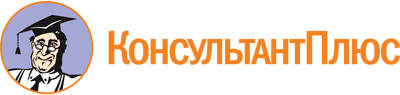 Постановление Правительства Омской области от 24.04.2019 N 147-п
(ред. от 28.12.2022)
"Об утверждении Порядка определения объема и предоставления субсидий из областного бюджета социально ориентированным некоммерческим организациям, не являющимся государственными (муниципальными) учреждениями, для достижения целей федерального проекта "Творческие люди"Документ предоставлен КонсультантПлюс

www.consultant.ru

Дата сохранения: 23.06.2023
 Список изменяющих документов(в ред. Постановлений Правительства Омской области от 07.04.2021 N 138-п,от 22.09.2021 N 409-п, от 29.06.2022 N 342-п, от 28.12.2022 N 806-п)Список изменяющих документов(в ред. Постановлений Правительства Омской области от 07.04.2021 N 138-п,от 22.09.2021 N 409-п, от 29.06.2022 N 342-п, от 28.12.2022 N 806-п)Положения абз. 1 п. 7 (в редакции Постановления Правительства Омской области от 29.06.2022 N 342-п) применяются в отношении субсидий, предоставляемых в соответствии с Порядком, начиная с 01.01.2025.Положения абз. 5 п. 7 (в редакции Постановления Правительства Омской области от 29.06.2022 N 342-п) применяются в отношении субсидий, предоставляемых в соответствии с Порядком, начиная с 01.01.2025.Положения абз. 13 п. 7 (в редакции Постановления Правительства Омской области от 29.06.2022 N 342-п) применяются в отношении субсидий, предоставляемых в соответствии с Порядком, начиная с 01.01.2025.Положения абз. 1 п. 11 (в редакции Постановления Правительства Омской области от 29.06.2022 N 342-п) применяются в отношении субсидий, предоставляемых в соответствии с Порядком, начиная с 01.01.2025.Положения п. 28.1 (в редакции Постановления Правительства Омской области от 29.06.2022 N 342-п) применяются в отношении субсидий, предоставляемых в соответствии с Порядком, начиная с 01.01.2023.